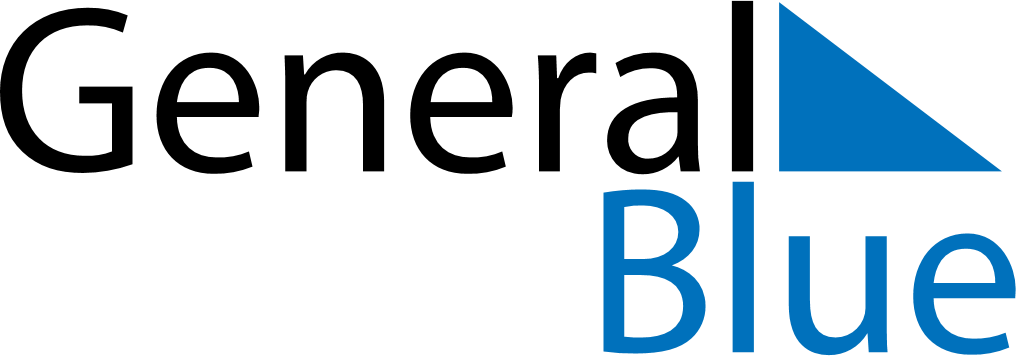 February 2026February 2026February 2026February 2026Svalbard and Jan MayenSvalbard and Jan MayenSvalbard and Jan MayenSundayMondayTuesdayWednesdayThursdayFridayFridaySaturday1234566789101112131314Mother’s Day1516171819202021Carnival2223242526272728